.S1: GALLOPING STEP X4, L X4S2: JAZZBOX HOPPING STEP X2S3: FORWARD SHUFFLE HOPPING R, L, R, LS4: BACKWARDS HOPPING STEP X6, CLAP X3All You Really Need Is Love (Warm-up)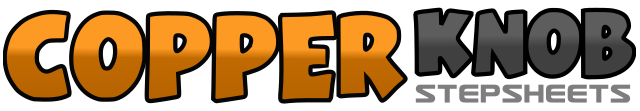 .......Count:32Wall:1Level:Beginner (Before Training. Warm-Up).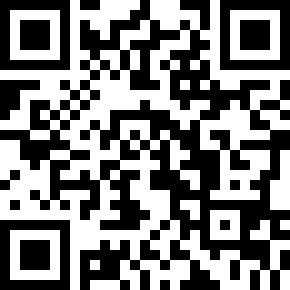 Choreographer:YoungSoon Song (KOR), Hyun Ah Lee (KOR), Hee Sun Lee (KOR) & SoYeun Choi (KOR) - June 2020YoungSoon Song (KOR), Hyun Ah Lee (KOR), Hee Sun Lee (KOR) & SoYeun Choi (KOR) - June 2020YoungSoon Song (KOR), Hyun Ah Lee (KOR), Hee Sun Lee (KOR) & SoYeun Choi (KOR) - June 2020YoungSoon Song (KOR), Hyun Ah Lee (KOR), Hee Sun Lee (KOR) & SoYeun Choi (KOR) - June 2020YoungSoon Song (KOR), Hyun Ah Lee (KOR), Hee Sun Lee (KOR) & SoYeun Choi (KOR) - June 2020.Music:All You Really Need Is LoveAll You Really Need Is LoveAll You Really Need Is LoveAll You Really Need Is LoveAll You Really Need Is Love........1&2&RF Step R(1), LF Step Side(&), RF Step R(2), LF Step Side(&)3&4RF Step R(3), LF Step Side(&), RF Step R(4)5&6&LF Step L(5), RF Step Side(&), LF Step L(6), RF Step Side(&)7&8LF Step L(7), RF Step Side(&), LF Step L(8)1-2RF Cross Over(1), LF Step Backwards(2)3-4RF Step R Side(3), LF Step Together(4)5-6RF Cross Over(5), LF Step Backwards(6)7-8RF Step R Side(7), LF Step Together(8)1&2RF Step Forward(1), LF Cross Behind(&), RF Step Forward(2)3&4LF Step Forward(3), RF Cross Behind(&), LF Step Forward(4)5&6RF Step Forward(5), LF Cross Behind(&), RF Step Forward(6)7&8&LF Step Forward(7), RF Cross Behind(&), LF Step Forward(8), LF Slip Backwards with RF Hitch(&)1&2&RF Step Backwards(1), RF Slip Backwards with LF Hitch(&), LF Step Backwards(2), LF Slip Backwards with RF Hitch(&)3&4&RF Step Backwards(3)RF Slip Backwards with LF Hitch(&), LF Step Backwards(4), LF Slip Backwards with RF Hitch(&)5&6RF Step Backwards(5), RF Slip Backwards with LF Hitch(&), LF Step Together(6)7&8Clap(7), Clap(&), Clap(8)